В _____________ районный (городской)                                  суд ________________________ области                                  (края, республики)                                                   от _________________________________                                         (Ф.И.О. заявителя, адрес)                                  ЗАИНТЕРЕСОВАННЫЕ ЛИЦА: _____________                                  ____________________________________                                   (Ф.И.О. или наименование, адрес)    ЗАЯВЛЕНИЕо признании гражданина дееспособным     Вследствие психического заболевания гр. _________________________                                               (указать Ф.И.О.) решением суда _______________________________________________________                  (указать наименование суда, дату вынесения решения) был признан  недееспособным.                                             В настоящее время гр. ____________________________  выздоровел  и                                 (указать Ф.И.О.)       может понимать значение своих действий и руководить ими.     В соответствии со ст.29 ГК РФ, ст.286 ГПК РФ                      ПРОШУ:                                                               1. Признать дееспособным гр. ___________________________________,                                     (указать Ф.И.О.) родившегося ________________________________________________________,                      (указать место и год его рождения) проживающего ______________________________________________________.                            (указать его адрес)     2. Назначить  судебно-психиатрическую  экспертизу состояния  егоздоровья.                        Приложение:                                                          1. Копия решения суда о признании гражданина недееспособным         2. Медицинские справки, выписки из истории болезни     3. Копия заявления (по числу заинтересованных лиц)                       4. Квитанция об уплате государственной пошлины     Подпись                                                              Дата                                                            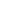 